SPECIFICATION  SHEETPRODUCT NAME:  Video connector sockets         PRODUCT No.:    F52C         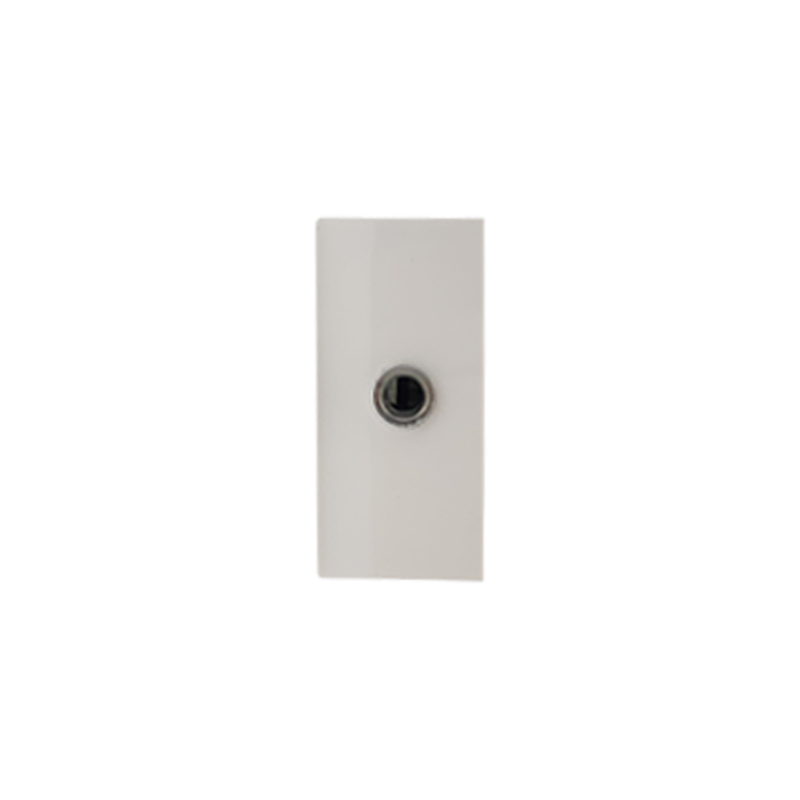 ADD: 152 xinguang industrial zone, yueqing city, zhejiang province（TEL）:0086-577-62799688（E-mail）：info@safewirele.com(WEB):  http://www.safewirele.cQuick DetailsPlace of Origin:Zhejiang, ChinaBrand Name:OEMModel Number:F52CType: modules socketGrounding:Non-GroundingRated Voltage:110V-250VApplication:Residential / General-PurposeSize:45*22.5mmMaterial:ABSColor:WhiteProduct Show:Application：Connect 3.5mm Male to 6.35mm Female（1/8" to 1/4" adapter）, allows you connect headphones to audio devices such as amplifiers or AV receivers with 6.35mm socket, widely work with earphone, headphone, karaoke system and etc and home audio equipment, such as amplifiers, mixing console, home theater devices, amplifiers or AV receivers;Features: 1.Connector : 3.5mm (1/8 Inch) Stereo Jack Male To 6.35mm (1/4 Inch) Stereo Jack Female,Mics and Headphones to be plugged into a 6.35mm(1/4) stereo jack socket input 2. Compatible headphones, sennheiser HD518 HD555 HD558 HD595 HD598 HD650 HD700 HD800, GRADO, AKG, audio-technical, Beyer dynamic, Sony etc. 3. Material:Made of Pure Copper wire inside 4.The new second generation colorful design, make life more exciting.5.Pure copper connectors resist corrosion and ensure minimal signal loss.6.360 degree grip treads help easy plugging and unplugging.7. Made of solid brass copper, with a much longer service life compared with those plastic one.RoHS Certificate of Compliance：Conforms with the Directive 2002/95/EC (ROHS) regarding to limitation of dangerous substances,in particular to clause 4 which forbids the use of  substances:Panel Material:ABSInside Material:brass and ABS,metal holderColor:WhiteVoltage:110V--250VSize22.5*45mmTypeVideo connector sockets 